Submitted by the expert from Italy	Informal document GRSG-114-16(114th GRSG, 9-13 April 2018agenda item 2.(a))Proposal for Supplement 3 to the 07 series of amendments to UN Regulation No. 107 (M2 and M3 vehicles)The modifications to the current text of UN Regulation No. 107 are marked in bold characters for new and strikethrough for deleted characters.	I.	ProposalParagraph 2.32., amend to read:"2.32. 	"Lift" means a device or system with a platform or an equipment that can be raised and lowered to provide passenger access between the floor of a passenger compartment and the ground or kerb."Annex 1 – Part 1 – Appendix 1, amend to read:"5.10.	Technical devices facilitating the access to vehicles (e.g. ramp, lift, lifting platform, kneeling system), if fitted: ................................................................."Annex 1 – Part 1 – Appendix 2, amend to read:"5.9.	Technical devices facilitating the access to vehicles (e.g. ramp, lift, lifting platform, kneeling system), if fitted: ................................................................."Annex 1 – Part 2 – Appendix 1, amend to read:"1.10.	Technical devices facilitating access to vehicles (ramp, lift, lifting platform, kneeling-system): ..............................................................................................."Annex 1 – Part 2 – Appendix 2, amend to read:"1.7.	Technical devices facilitating access to vehicles (ramp, lift, lifting platform, kneeling-system): ..............................................................................................."Annex 8Paragraph 3.6.2., amend to read:"3.6.2.	There shall be at least one doorway through which wheelchair users with or without a wheelchair can pass. In the case of vehicles of Class I, at least one wheelchair access door shall be a service door. The wheelchair access door intended to provide access with our without a wheelchair  shall bear a boarding device complying with the provisions of paragraph 3.11.3. (a lift) or 3.11.4. (a ramp) of this annex."Paragraph 3.11.3.1., amend to read:"3.11.3.1.	Lifts shall only be capable of operation when the vehicle is at standstill. Any movement of the lift with platform shall be prevented unless a device preventing the wheelchair from rolling off has been activated or has automatically come into operation."Paragraph 3.11.3.1.2., amend to read:"3.11.3.1.2.	The lift platform shall not be less than 800 mm wide, and not less than 1,200 mm long and shall be capable of operating when carrying a mass of at least 300 kg. In the case of lift without platform, the lift shall be capable of operating when carrying a mass of at least 130 kg."	II.	JustificationInnovative equipment other than platform that may be used by bus manufacturer to make their vehicles accessible for people with reduced mobility, are available on the market.Aiming to ensure non- discriminatory access conditions for the transport of disabled persons and persons with reduced mobility according Paragraph 5.3 of UN Regulation No. 107 allows Contracting Parties to choose the most appropriate solution to achieve improved accessibility in vehicles other than those of Class I; in any case, this solution shall comply with the relevant requirements of Annex 8.The aim of this proposal is to approve vehicles with an innovative solution to improve accessibility for people with reduced mobility in accordance with legislation in force in some regions (e.g. Regulation (EU) No. 181/2011 of the European Parliament and of the Council of 16th February 2011 concerning the rights of passengers in bus and coach transport and amending Regulation (EC) No. 2006/2004, article 11) . An example of innovative solution is provided below.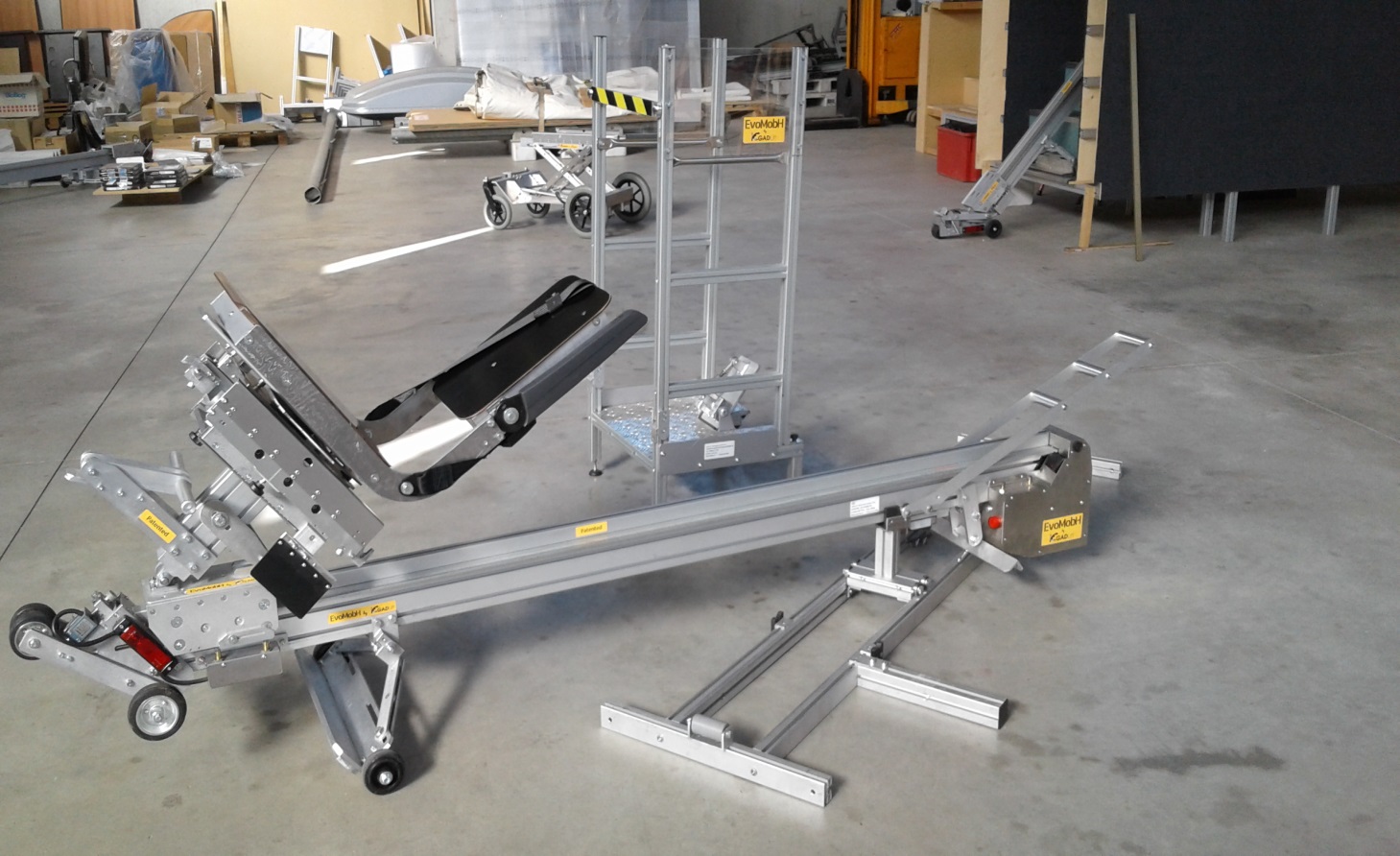 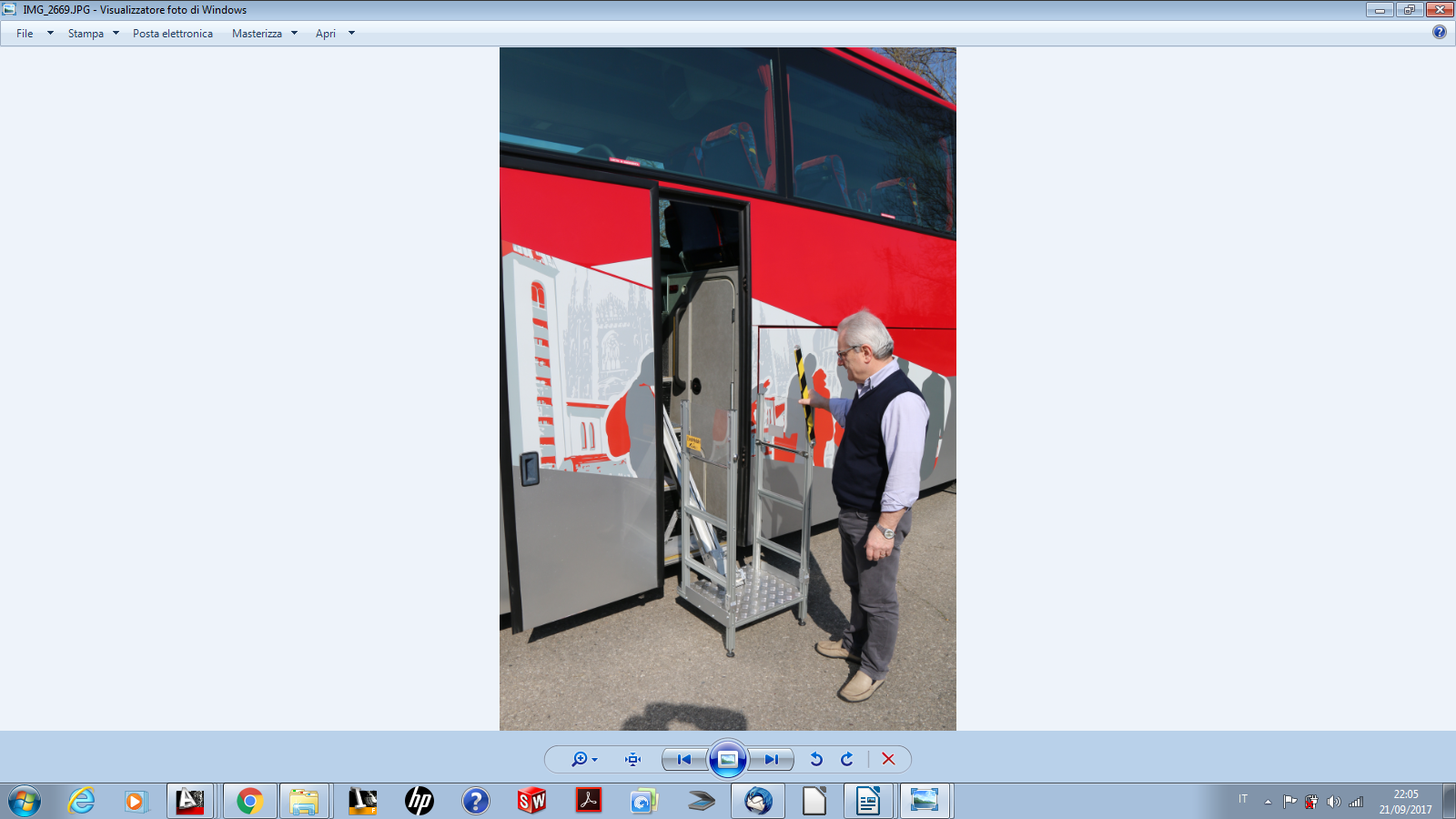 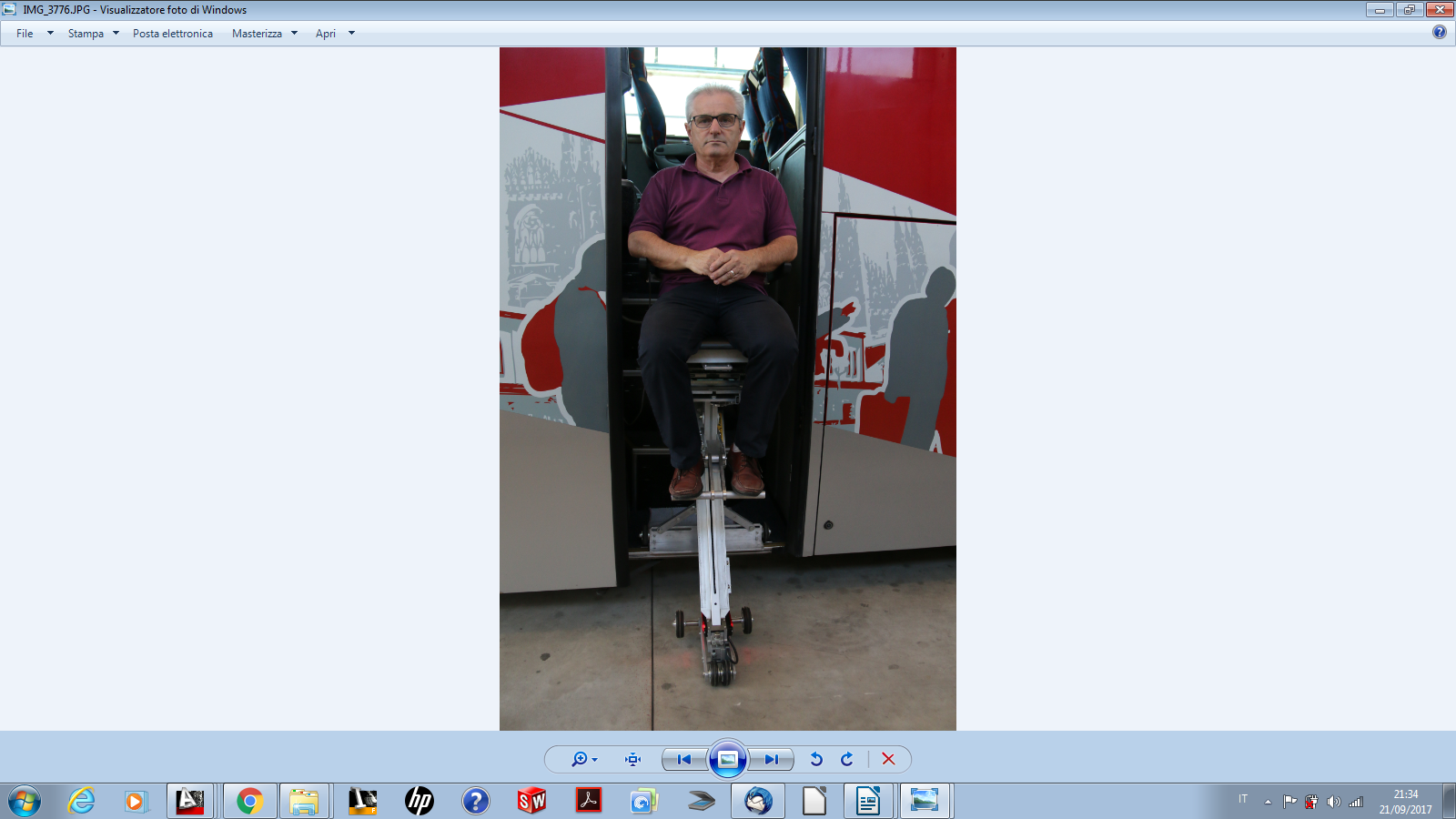 